AbacusAt the top of a capital, a thick rectangular slab of stone that serves as the flat, broad surface on which the architrave rests. 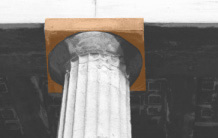 AediculeA framing motif consisting of an entablature and pediment supported by two columns. 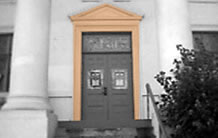 AisleA passage or corridor parallel to the nave of a church or an ancient basilica and separated from it by columns or piers. Image courtesy of Gayle Goudy Kochanski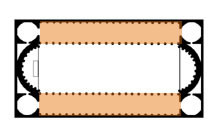 AltarA table like structure for the celebration of the Sacraments in a Christian building; for sacrifice or offerings in antiquity. 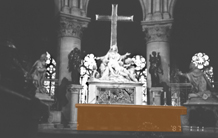 AmbulatoryA semicircular or polygonal passageway around the apse of a church. 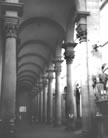 ApseA semicircular, polygonal, or rectangular extension at the end of a Roman basilica or a Christian church. 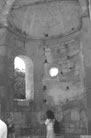 ArcadeA series of arches supported on piers or columns. A "blind" arcade is a row of arches applied to the wall as an ornamental feature. 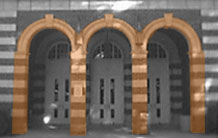 ArchA structural devise, curved in shape, to span an opening by means of wedge-shaped bricks or stones (voussoirs) that support each other by exerting mutual pressure and that are buttressed at the sides. 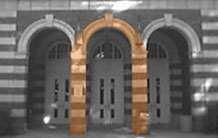 ArchitraveA square beam that is the lowest of the three horizontal components of a Classical entablature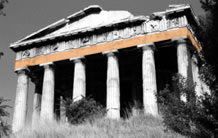 ArchivoltA molded band carried around an arch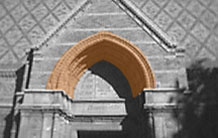 ArcuatedAny form of construction using arches. 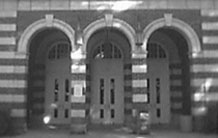 AshlarBuilding stone that has been squared and finished, and the masonry constructed of such blocks. 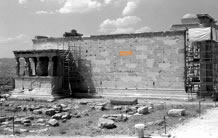 Barrel VaultA half-cylindrical vault, semicircular or pointed in cross section; also called tunnel vault. 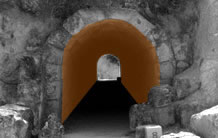 BayA vertical compartment of a building in which several such compartments are repeated; each bay mignt be defined by columns, piers, windows, or vaulting units. Michelangelo Museo Capitolino is divided into 7 bays by pilasters. 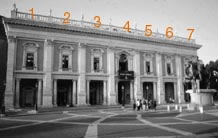 BossSculpted ornament of joints, found primarily in vaults. Image courtesy of Gretchen Ranger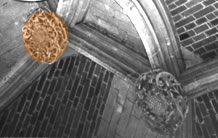 CapitalThe uppermost part of a column, usually shaped to articulate the joint with the lintel or arch supported; in Classical types, comprising an abacus, echinus, and other carved detail. 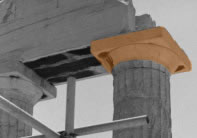 CaryatidA sculpted female figure used as a support in place of a column or pier. 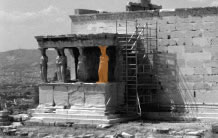 CenteringTemporary wooden framework used to hold construction material in place until a vault or arch is self-sustaining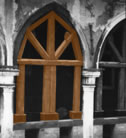 CloisterAn open square court surrounded by a covered ambulatory, often arcaded. It is generally attached to a church or monastery and is distinguished from a secular courtyard by its function as a lace of seclusion and repose. 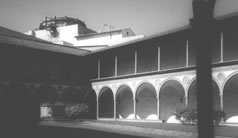 CofferingRecessed panels, square or polygonal, that ornament a vault, ceiling, or the underside (soffit) of an arch. 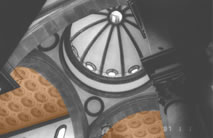 ColonnetteA small or greatly attenuated, slender column. 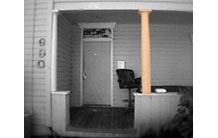 Colossal/Giant OrderColumns or pilasters that rise through several stories; also called a Giant Order. 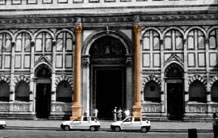 ColumnA vertical, usually cylindrical, support, commonly consisting of a base, shaft, and capital; in Classical architecture, its parts are governed by proportional rules. 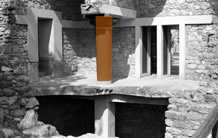 Composite OrderOne of the five Classical orders; favored in late Roman architecture. On the capital, large conjoined Ionic volutes are combined with the acanthus leaves of the Corinthian order. 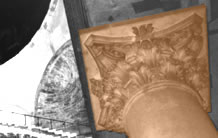 Compound PierA pier with columns, shafts, and pilaters attached, sometimes in clusters, to its faces. 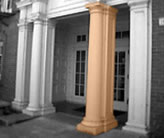 CorbelA masonry block projecting from a wall to support a superincumbent element. 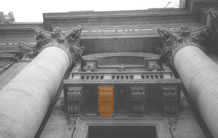 Corbeled ArchMasonry constructed over a wall opening by a series of courses projecting from each side and stepped progressively further forward until they meet at midpoint; not a true arch. 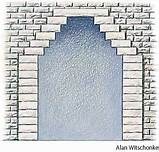 Corinthian OrderThe most richly embellished of the three developed by the Greeks, with a tall capital composed of a bell-shaped core enveloped by layers of acanthus leaves.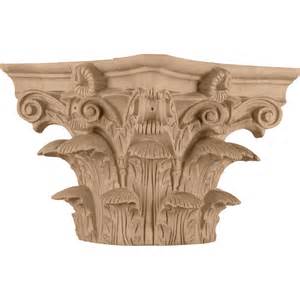 CorniceThe uppermost, projecting portion of an entablature; also the crowing horizontal molding of a building or wall. 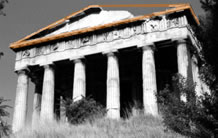 CrossingThe area where the nave and transept intersect in a cruciform church, frequently surmounted by a tower or dome.
(This tower is over the crossing). 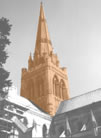 CryptA vaulted space beneath the pavement of a church, often housing relics or tombs. DomeA curved vault that is erected on a circular base and that is semicircular, pointed, or bulbous in section. 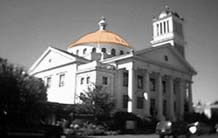 Doric OrderThe column and entablature developed on mainland Greece; the fluted columnar shaft is without a base; its capital is an abacus above a simple cushionlike molding (echinus). 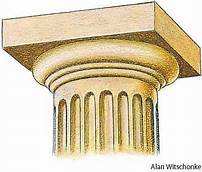 Drum1. The cylindrical or polygonal wall supporting a dome. 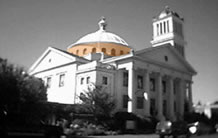 Dry MasonryMasonry laid without mortar. 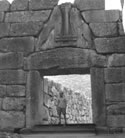 Engaged ColumnA column attached to or appearing to be partly embedded wthin a wall. 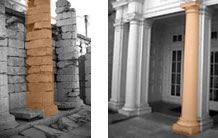 EntablatureThe upper part of a Classical order comprising architrave, frieze, and cornice. 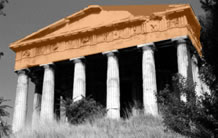 ExedraA semicircular recess or niche; a large apse. 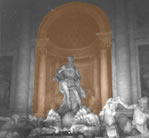 ExtradosThe upper surface of an arch or vault. 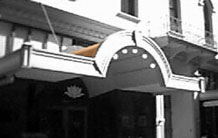 FacadeThe principal exterior face of a building, usually the front. 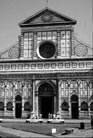 FlutingThe shallow concave channels cut vertically into the shaft of a column or pilaster. In Doric columns, they meet in a sharp edge (arris); in Ionic, Corinthian, and Composite columns, they are separated by a narrow strip.
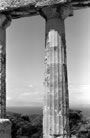 FriezeA horizontal band, sometimes painted or decorated with sculpture or moldings. It may run along the upper portion of a wall just beneath a cornice or it may be that part of a classical entablature that lies between the architrave and cornice. A Doric frieze often has continuous relief sculpture. 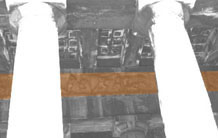 GableA triangular element. It may be the end of a pitched roof framed by the sloping sides. It also refers to the top of a Gothic panel, or to the triangular area above the portals of a Gothic building. Image courtesy of Gretchen Ranger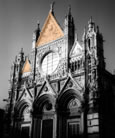 GalleryAn upper story projecting from the interior wall of a building, or placed above the aisles of a church. It may function as a corridor or as an area for assembly or seating. Image courtesy of Gail Gould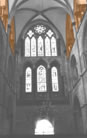 Groin VaultA vault formed when two barrel vaults of identical size intersect at right angles (also called a cross vault). Image courtesy of Gail Gould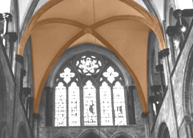 ImpostIn a pier, the projecting molding at the springing of an arch. A rectangular impost block transmits the weight of an arch to a supporting member; it may appear between the capital of a column and the springing of an arch. Image courtesy of Gayle Goudy Kochanski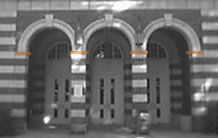 IntradosThe undersurface (as opposed to extrados) of an arch (or vault); also called a soffit. Image courtesy of Gayle Goudy Kochanski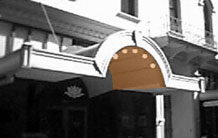 IntercolumnationThe space between adjacent colunms in a colonnade, frequently determined by some multiple of the diameter of the column itself. Image courtesy of Heather Russell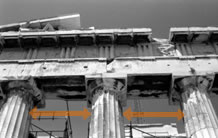 Ionic OrderOne of the five Classical Orders, the Ionic is characterized by a scroll-shaped (voluted) capital element, the presence of dentils in the cornice, and a frieze that mighta contain continuous relief ornament. Image courtesy of Gretchen Ranger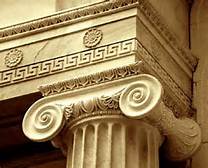 KeystoneThe central voussoir at the top of a completed arch. Image courtesy of Gayle Goudy Kochanski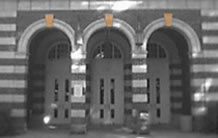 Lancet WindowA tall, slender window with a sharply pointed arch (like a lance), common in early Gothic architecture. Image courtesy of Gretchen Ranger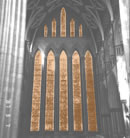 Melon Dome/Umbrella DomeA dome subdivided into individual concave webs; sometimes called an umbrella dome. Image courtesy of Gretchen Ranger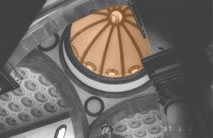 MetopeIn the frieze of a Doric order, the rectangular area between tryglyphs; often left plain but sometimes decorated with relief ornament. Image courtesy of Heather Russell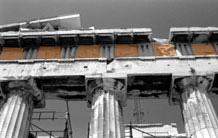 MoldingA sculpted, ornamental band, carved with a distinctive profile or pattern; highly developed in Classical architecture. Image courtesy of Heather Russell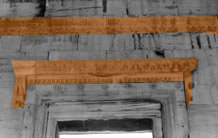 NarthexA colonnaded porch in front of the facade of a church, in early Chrisian architectue often serving as the fourth side of an atrium; also a transverse vestibule preceding the church nave and aisles. 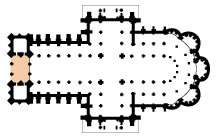 NaveThe central, longitudinal space of a basilican church, separated from the aisles or from side chaples, and extending from the main entrance to the transept or to the apse. 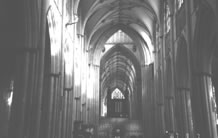 NicheA concave recess in a wall, often used to house statuary. 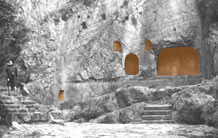 OculusA round window. (Commonly found at the top of a dome)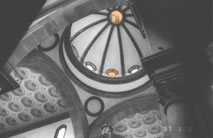 Palladian Motif/SerlianaA triple opening formed by a central semicircular arch springing from the entablature of narrower flanking square-headed bays, used by architect Andrea Palladio. Also known as a Serliana because it was first illustrated in the architecture treatise of 1537 by Sebastiano Serlio. 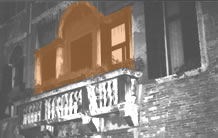 ParapetA low wall for protection at the edge of a balcony, terrace, roof, bridge, etc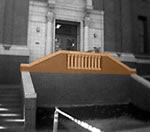 PedestalA supporting substructure for a column or statue. 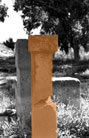 PedimentA triangular space formed by sloping sides and horizontal cornice of a gabled temple; also used above a door or window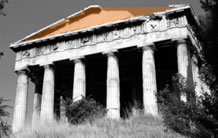 PendentiveAn inverted, concave, triangular piece of masonry serving as the transition from a square support system to the circular base of a dome. 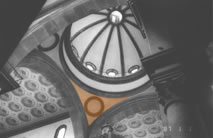 PeripteralPertaining to a building surrounded by a row of columns on all sides. 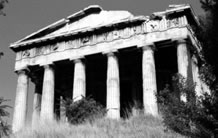 Piano NobileThe principal reception and living area in an Italian palace, the first floor above the ground. 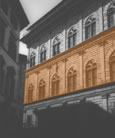 PiazzaThe Italian term for a city square. 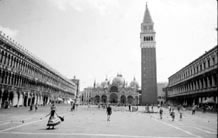 PierA massive vertical support often rectangular in plan and therefore differing from a column, sometimes having its own capital and base. When combined with pilasters, columns, or shafts, it is called a compound pier. 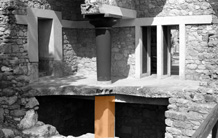 PilasterA column is flattened, rectangular shape, projecting slightly form the face of the wall. 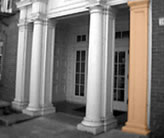 PlinthA generally square block forming the bottommost element of a column base; or the projecting lowest portion of a wall. 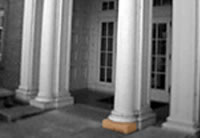 PorticoAn open, colonnaded, roofed space serving as a porch before the entrance to a building. 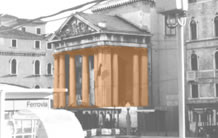 Post and LintelA system of construction in which two or more uprights support a horizontal beam; also called trabeated. 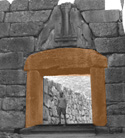 QuoinLarge stone or block laid at the corner of a building (or at an opening) used either for reinforcement of the angle or for ornament.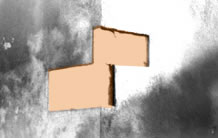 RevetmentThe facing of a surface, usually a wall, with stone for ornamentation or protection. 
(Notice how the ornamental revetment is only on the facade and does not continue on the side surfaces.) 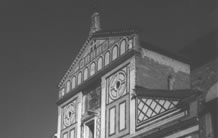 RibA slender, projecting arched member of a vault, used to facilitate its construction, reinforce its structure, or articulate its form in varying ways in Roman, Byzantine, and Islamic, Gothic, and Baroque architecture.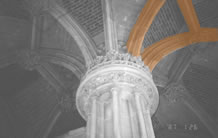 Rib VaultAn arched ceiling or roof supported or reinforced by ribs. Image courtesy of Gretchen Ranger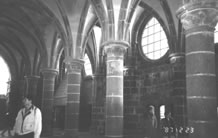 RusticationMasonry with massive, strongly textured or rough-hew blocks and sharply sunk joints, distinguished form smooth ashlar. 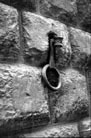 ScotiaA concave molding used as the intermediate part of a base. 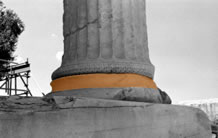 ShaftThe cylindrical body of a column between capital and base. 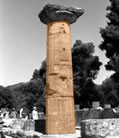 SpandrelThe triangular area between adjoining arches, or the triangular area next to a single arch.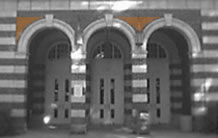 SpireA tall pointed termination of a tower or roof. Image courtesy of Gretchen Ranger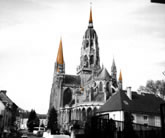 SplayThe widening of windows, doorways, and other openings by slanting the sides. SpringingThe point from which an arch or vault springs or rises from its supports. Image courtesy of Gayle Goudy Kochanski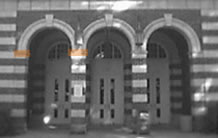 StringcourseA continuous, projecting horizontal course of masonry, ususally molded, running along, the surface of a wall, to mark an architectural subdivision. Image courtesy of Gayle Goudy Kochanski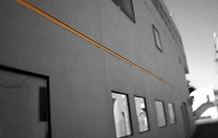 TorusA large convex molding found principally at the base of a column. 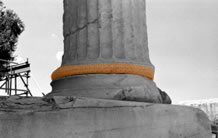 TraceryOrnamental intersecting stonework in Gothic windows, panels, and screen of Gothic buildings; also used on the surface of late Gothic vaults. Varied techniques and patterns are given names such as plate tracery (built up in corsed layers like the framing walls), bar tracery (constructed of complex fragments of the total pattern), flowing tracery (seemingly freehand, curvilinear design, though compass drawn), etc. 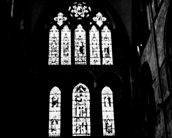 TranseptIn a basilican church, the arm that crosses the nave at right angles, usually separating it from the apse; twin transept arms may also project from the nave without interrupting it. TriglyphIn a Doric frieze, the projecting block marked by vertical grooves (glyphs) between the rectangular areas known as metopes 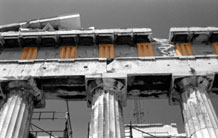 VaultAn arched ceiling or roof made of stone, brick, or concrete (cf. barrel vault, fan vault). 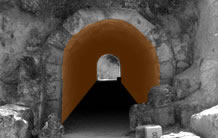 VoluteOrnament in the form of a spiral scroll, and the principal feature of the Ionic capital. 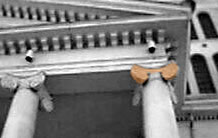 VoussoirA wedge-shaped stone used in the construction of an arch or vault. 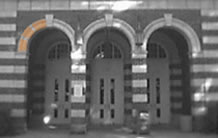 